 
Republika e Kosovës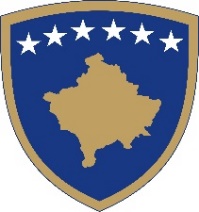 Republika Kosova - Republic of KosovoQeveria - Vlada – Government                            _____________________________________________________________________________________              	                            	                                                                                  Br. 1/46Datum:30.11.2021Na osnovu člana 92 ​​stav 4 i člana 93 stav (4) Ustava Republike Kosovo, na osnovu člana 4 Uredbe br. 02/2021 o oblastima administrativne odgovornosti Ureda premijera i ministarstava, izmenjene i dopunjene Uredbom br. 04/2021, u skladu sa članom 19 Poslovnika o radu Vlade Republike Kosovo br. 09/2011, Vlada Republike Kosovo na sednici održanoj 30. novembra 2021. godine, donosi sledeću:O D L U K U1. Usvaja se izvod zapisnika i transkript sa 42 i 43 sednice Vlade Republike Kosovo.3. Odluka stupa na snagu danom objavljivanja u Službenom listu Republike Kosovo.                                  Albin KURTI     _________________________________                                                                                           Premijer Republike KosovaDostavlja se:• Zamenicima Premijera• Svim ministarstvima (ministrima)• Generalnom sekretaru UP-a • Arhivi Vlade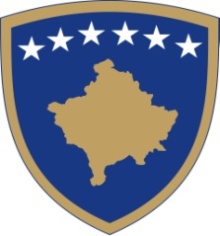 Republika e KosovësRepublika Kosova - Republic of KosovoQeveria - Vlada – Government                                                                                                                                                    Br. 02/46                Datum: 30.11.2021Na osnovu člana 92. ​​stav 4, člana 93. stav 4. i člana 55. Ustava Republike Kosovo, člana 4, člana 5. stav 2.4, člana 6. stav 1, člana 10. i člana 12. Zakona br. 07/L-006 o sprečavanju i borbi protiv pandemije COVID-19 na teritoriji Republike Kosovo, člana 89. Zakona br. 04/L-125 o zdravlju, na osnovu člana 4. Uredbe br. 02/2021 o oblastima administrativne odgovornosti Ureda premijera i ministarstava, kao i na osnovu Odluke Vlade Republike Kosovo br. 01/11, od 15.03.2020., o proglašenju vanredne situacije u  javnom zdravstvu i u sprovođenju preporuka NIJZK-a u cilju kontrole, sprečavanja i suzbijanja širenja virusa SARS-CoV-2, u skladu sa članom 19. Poslovnika o radu Vlade Republike Kosovo br. 09/2011, Vlada Republike Kosovo, na sastanku održanom 30 novembra 2021. godine, donela sledeču:ODLUKUO opštim i posebnim merama za kontrolu, sprečavanje i borbu protiv pandemije COVID-19 A. [Teritorijalna primena]Ova odluka se odnosi na celu teritoriju Republike Kosovo.B. [Ulazi i izlasci stranih državljana u Republiku Kosovo i iz nje]Svako lice koje uđe u Republiku Kosovo imaće jedan od sledećih dokaza:Potvrda o vakcinaciji za kompletnu vakcinaciju (sa dve doze) protiv COVID-19;Potvrda o vakcinaciji sa jednom dozom, ne stariju od četiri (4) nedelje, zajedno sa negativnim RT-PCR testom na COVID-19, ne stariji od 48 sati;Potvrda o vakcinaciji sa jednom dozom zajedno sa dokazom da je osoba preležala COVID-19 (pozitivan RT-PCR test izdat pre ne manje od 21 dana i ne više od 180 dana).Od 3. januara 2022. godine za sva lica koja ulaze u Republiku Kosovo važiće samo dokazi prema tački 2.1. ove Odluke.Državljanima Republike Kosovo, kao i licima sa privremenom ili stalnom boravišnom dozvolom na Kosovu, koji ne poseduju nijedan od dokaza 2.1 do 2.3 i koji zahtevaju da uđu na teritoriju Republike Kosovo, daje se mogućnost da ih vakcinišu mobilni timovi koji se nalaze na graničnom prelazu MAP „Adem Jashari“ (za one koji ulaze vazdušnim putem), i na graničnim prelazima Vrmica, Merdare, Bela Zemlja, Elez Han (za one koji ulaze kopnenim putem).Sledeće osobe su oslobođene zahteva da poseduju bilo koji dokaz prema tačkama 2.1 do 2.3:Osobe koje ulaze na Kosovo preko aerodroma ili kopnenog graničnog prelaza i napuštaju Kosovo u roku od tri (3) sata preko aerodroma ili kopnenog graničnog prelaza, pod uslovom da na ulazu potpišu izjavu da će napustiti Kosovo u roku od tri (3) sata ;Osobe koje rade kao profesionalni prevoznici (vozači), pod uslovom da se pridržavaju međunarodnog transportnog protokola za zaštitu od COVID-19;Građani Republike Kosovo koji su napustili Kosovo u poslednjih 12 sati;Strani državljani koji prolaze kroz Kosovo organizovanom autobuskom ili redovnom međunarodnom tranzitnom linijom, pod uslovom da potpišu izjavu da će napustiti teritoriju Kosova u roku od pet (5) sati;Strane diplomate akreditovane na Kosovu;Osobe mlađe od dvanaest (12) godina.Osobe sa medicinskim dokazima koje imaju naučno dokazane kontraindikacije za nevakcinaciju. Takve osobe moraju predstaviti negativan RT-PCR test na COVID-19, ne stariji od 48 sati.C. [Zaštita i bezbednosti na radu]Svi zaposleni javnih ustanova, kao i zaposleni javnih preduzeća u vlasništvu Vlade ili opštine, moraju posedovati jedan od dokaza navedenih u tačkama 2.1 do 2.3, kako bi im bilo dozvoljeno da uđu u radne prostorije. Najviši administrativni službenik svake javne institucije dužan je imenovati jedno ili više odgovornih lica koja će proveravati posedovanje bilo kojeg od dokaza navedenih u tačkama 2.1 do 2.3.Ç. [Opšta zaštita i higijenske mere]Javne i privatne institucije i drugi subjekti dužni su držati dezinfekciona sredstva za ruke i maske za lice na pristupačnim mestima na ulazu u zgradu i u zatvorenom prostoru.Javne i privatne institucije i drugi subjekti dužni su postaviti vidljive znakove pravila ponašanja za zaštitu od COVID-19 na ulazu u svaku zgradu, uključujući znak koji zabranjuje ulazak u zgradu bez maski, poštujući udaljenost. Službenici javnih i privatnih ustanova i drugi subjekti dužni su sprovoditi dezinfekciju i ventilaciju zatvorenih prostora.Nošenje maske koja pokriva nos i usta obavezno je u svim slučajevima, osim:Kada vozite sami ili kada su u vozilu prisutni isključivo članovi uže porodice;Prilikom trčanja, vožnje biciklom i vežbanja;Dok jedete ili pijete. Ulaz u zatvorene prostorije bez maske je zabranjen.Sve javne i privatne institucije dužne su imenovati zaposlenog koji će pratiti sprovođenje mere navedene u tački 12 i dokaze prema tačkama 2.1 do 2.3.D. [Ograničenje kretanja]Kretanje građana je zabranjeno od 00:00 do 05:00, osim:Slučajeva hitne prirode (traženje medicinske pomoći, kupovina lekova, pružanje nege ili medicinske pomoći, izbegavanje povreda ili izbegavanje rizika od povreda);Distribucije zdravstvenog, sigurnosnog osoblja i operatera koji izvode javne radove i usluge;Osoblja noćnih smena ekonomskih operatera koji obezbeđuju funkcionisanje lanca snabdevanja (uključujući transport robe/usluga), ali pod uslovom da im je data posebna dozvola iz EDI sistema Poreske uprave Kosova. Osoba koje dokažu da moraju biti na aerodromu tokom policijskog časa, jer moraju putovati avionomOsoba kojima je hitna operativna služba Ministarstva unutrašnjih poslova, prema tački 15, izdala posebnu privremenu dozvolu, zbog potrebe kretanja tokom policijskog časa.Poslodavci su dužni osigurati da njihovi zaposleni podložni ograničenju iz tačke 13. imaju dovoljno vremena za putovanje do svojih domova i od njih.Operativni centar za hitne slučajeve Ministarstva unutrašnjih poslova, za događaje od posebnog značaja, izdaje posebnu dozvolu, prema kojoj je dozvoljeno privremeno produžiti kretanje, samo za potrebe određenog događaja, za određenu kategoriju osoba.Dh. [Obrazovne institucije]Proces učenja i nastave u predškolskim i dnevnim ustanovama nastavlja se redovno.Nastavno-vaspitni proces u institucijama za preduniverzitetsko obrazovanje svih nivoa, kao i u centrima dnevnog boravka,  odvija se redovnim rasporedom i uz fizičko prisustvo, uz aktivnu podršku, praćenje i nadzor opštinskih i institucionalnih radnih grupa.Nastavni proces u javnim i privatnim institucijama visokog obrazovanja kao i u institucijama za osposobljavanje i neformalnu nastavu, odvija se uz fizičko prisustvo pod uslovom da grupe preko 50 osoba budu smeštene u najviše 50% prostora.Studenti da bi se mogli prijaviti u studentski dom moraju posedovati bilo koji od dokaza navedenih u tačkama 2.1 do 2.3.Studenti na državnim i privatnim univerzitetskim ustanovama moraju posedovati bilo koji od dokaza navedenih u tačkama 2.1 do 2.3., kako bi im bio dozvoljen ulazak u zgradu institucije.Osoblje u svim javnim i privatnim ustanovama svih nivoa obrazovanja mora posedovati bilo koji od dokaza navedenih u tačkama 2.1 do 2.3, kako bi im bilo dozvoljeno da budu u zgradi ustanove.Najviši zvaničnik svake obrazovne ustanove prema tački 21 dužan je imenovati odgovornu osobu koja će proveriti posedovanje bilo kojeg od dokaza navedenih u tačkama 2.1 do 2.3.Svim javnim i privatnim ustanovama svih nivoa obrazovanja zabranjeno je organizovanje vannastavnih aktivnosti, poput ekskurzija, grupnih aktivnosti, raznih zabava nastavnog osoblja ili studenata. E. [Prijava za socijalne i penzione šeme]Nalaže se Ministarstvu finansija, rada i transfera da izuzme sve korisnike socijalnih i penzionih šema kojima upravlja MFRT od redovnog javljanja relevantnim kancelarijama radi evidentiranja, kako to zahtevaju relevantni zakoni.F. [Ograničavanje javnih i privatnih okupljanja]Osim ako je drugačije propisano ovom odlukom, dozvoljena su okupljanja u zatvorenom prostoru do trideset (30) lica (radionice, sastanci, seminari, obuke ili druga okupljanja). Obavezno je da učesnici poseduju jedan od dokaza navedenih u tački 2.1 do 2.3, da bi im bio dozvoljen ulazak u ovim prostorijama, kao i organizator je dužan da osigura fizičku distancu od 1 metra između osoba i kontrolu odgovarajućih dokaza.Sastanci Skupštine i Vlade su dozvoljeni bez obzira na broj osoba, poštujući nošenje maski i održavanje fizičke distance od 1 metra između osoba.  Operativni centar za hitne slučajeve Ministarstva zdravlja može izdati posebnu dozvolu koja prelazi broj od trideset (30) osoba,  za događaje od posebnog značaja u funkciji javnog interesa.Dozvoljena su okupljanja na otvorenom i kulturni događaji na otvorenom prostoru do sedamdeset (70) osoba (publika). Organizator je dužan da osigura održavanje fizičke distance od 1 metra između osoba i kontrolu dokaza navedenih u tačkama 2.1 do 2.3 ove Odluke. Bez obzira na tačku 27 i 29, za koncerte i festivale sa publikom u stojećem položaju važe zabrane propisane u tački 33. Dozvoljeno je održavanje verskih ceremonija i obreda do 50% kapaciteta koji se koristi pod uslovom da poseduju jedan od dokaza iz tačke 2.1 do 2.4 da bi im bilo dozvoljen ulazak u zatvorenim prostorijama, u skladu sa odgovarajućim uputstvom. Održavanje okupljanja za izjavljivanje saučešća je dozvoljeno u zatvorenim ambijentima do trideset (30) osoba, dok u otvorenim ambijentima do sedamdeset (70) osoba, uz sprovođenje zaštitnih mera (maski i fizičke distance).Sahrane su dozvoljene samo uz učešće uže porodice, osiguravajući da učesnici drže fizičku distancu od 1 metra jedan od drugog.G. [Zabrana određenih aktivnosti i organizacija]Bez obzira na broj osoba, aktivnost noćnih klubova, kao i organizacija festivala, koncerata, izleta, hodočašća, venčanja, veridba, porodičnih i društvenih zabava zabranjena je na celoj teritoriji Republike Kosovo.Gj. [Gastronomija]Gastronomskim službama je dozvoljeno da obavljaju svoju delatnost. Klijenti i gastronomsko osoblje moraju posedovati bilo koji dokaz u skladu sa tačkama 2.1 do 2.3 kako bi im bilo dopušteno ući u zatvorene prostore objekata, u skladu sa relevantnim smernicama.U gastronomskim prostorijama obavezno je imenovati jednu ili više odgovornih osoba koje će proveravati posedovanje bilo kog od dokaza navedenih u tačkama 2.1 do 2.3. U zatvorenim prostorima dozvoljeno je korišćenje do 50% kapaciteta prostora. Na otvorenim prostorima dopušteno je koristiti do 70% kapaciteta prostora. Površina se računa za područje gde se poslužuju hrana i piće.Značenje izraza ’otvoreni prostor’ i ’zatvoreni prostor’ ima isto značenje sa Zakonom br. 04/L-156 o kontroli duvana.  Klijenti će celo vreme sediti u prostorijama gastronomske službe gde je dozvoljena usluga hrane ili pića, osim:Prilikom ulaska ili izlaska iz prostorija:Prilikom plaćanja narudžbe;Prilikom odlaska u toalet ili povratka iz njega;Kada je to potrebno u zdravstvene i sigurnosne svrhe.U slučajevima iz tačaka od 38.1 do 38.4 obavezno je nošenje maske koja pokriva nos i usta.Gastronomskim službama je dozvoljeno da obavljaju svoje aktivnosti od 05:00 do 23:00 sati.Muzika je dozvoljena samo do 21:30 sati.Odgovorna lica lokala moraju osigurati da udaljenost između klijenata za različitim stolovima bude najmanje jedan (1) metar. Naslon jedne stolice treba biti udaljen najmanje jedan (1) metar od naslona druge stolice.Do 4 osobe su dozvoljene za stolom u zatvorenim prostorima. U slučaju da su stolovi veći od dva (2) metra, onda je preduslov ograničenje od pet (5) ljudi na 10 m2.Do šest (6) osoba je dozvoljeno napolju ili za stolom ili šankom.​​Svaki sto mora biti opremljen dezinfekcionim sredstvima koja sadrže najmanje 60% alkohola.Usluga „isporuka po narudžbini“ može da radi i posle 23:00 časa, nakon dobijanja posebne dozvole od strane EDI sistema (PUK).H. [Tržni centri i drugi privredni subjekti]Delatnost trgovačkih centara je dozvoljena prema odgovarajućem uputstvu. Svi operateri, koji za privrednu delatnost obavljaju trgovinu na veliko i malo, dužni su da istovremeno odrede maksimalan broj kupaca u prostorijama po pravilu - 1 lice na 8 m2. Ovi operateri su dužni da na ulazu obeleže maksimalan broj dozvoljenih kupaca istovremeno. Područje se računa za područje u kojem je klijentima dozvoljen boravak. Kupci i osoblje u tržnim centrima i pozivnim centrima moraju posedovati bilo koji od dokaza navedenih u tačkama 2.1 do 2.3, kako bi im se dozvolio ulazak u objekat.U tržnim centrima i pozivnim centrima obavezno je odrediti jedno ili više odgovornih lica koja će proveriti posedovanje bilo kog od dokaza navedenih u tačkama 2.1 do 2.3.I. [Rad sa strankama]U javnim/privatnim institucijama ili preduzećima, zaposleno/osoblje koje rade sa strankama /direktnom kontaktu sa klijentima (uključujući, ali ne ograničavajući se na, berbere, taksiste, zaposlene na tržištu i bankama, itd.), moraju posedovati bilo koji od dokaza iz tačaka 2.1 do 2.3 kako bi mu se omogućilo da uđe u prostorije. Obavezuje se da imenuje jedno ili više odgovornih lica koja će kontrolisati posedovanje nekog od dokaza navedenih u tačkama 2.1 do 2.3.Odgovorno lice javne ili privatne institucije i privrednih subjekata, dužno je da prestane sa postrojavanjem ili okupljanjem unutar i van radnog/poslovnog okruženja, osim ako postoji fizička udaljenost od najmanje 1 metar od drugih grupa lica. .J. [Javni prevoz]54.  Zabranjen je ulazak u vozila javnog prevoza bez maske.Operaterima drumskog prevoza putnika je dozvoljeno da rade koristeći 50% kapaciteta sedećih mesta. Do dva (2) putnika mogu da putuju taksijem.Osoblje i putnici javnog prevoza moraju posedovati bilo koji od dokaza navedenih u tačkama 2.1 do 2.3, da bi im se dozvolila aktivnost, odnosno putovanje u sredstvima javnog prevoza.Svaki operater je dužan da u svakom javnom prevozu odredi jedno ili više odgovornih lica, koja će proveriti da li putnici poseduju bilo koji od dokaza navedenih u tačkama 2.1 do 2.3.K. [Pozorišta, biblioteke, itd.] Biblioteke, muzeji, bioskopi, pozorišta, filharmonijski koncerti, opera, balet, orkestri, ansambli, omladinski centri, domovi kulture sa grupama ili drugim sličnim podređenim institucijama MKOS-a ili opština, mogu da rade koristeći 50% kapaciteta prostora/površine odgovarajućih objekata, pod uslovom da publika sedi na stolici. Obavezno držanje maske i fizičkog rastojanja od 1 metar između osoba.Korisnici aktivnosti prema tački 59. moraju posedovati bilo koji od dokaza navedenih u tačkama 2.1 do 2.3, kako bi im se omogućio ulazak u zgradu.U poslovima iz tačke 59. odlukom mora biti imenovano jedno ili više odgovornih lica koja će kontrolisati posedovanje bilo kog od dokaza navedenih u tačkama 2.1 do 2.3.L. [Sport i rekreacija] Dozvoljeno je organizovanje sportskih takmičenja i treninga u skladu sa protokolima i preporukama svetskih organizacija za organizovanje sportskih događaja i zaštitnim merama Vlade Republike Kosovo.Broj učesnika takmičenja (sportista, klubova, funkcionera i drugih učesnika neophodnih za odvijanje takmičenja) utvrđuje sportski savez uz poštovanje mere distance i drugih zaštitnih mera.U takmičarskim aktivnostima u zatvorenom prostoru dozvoljeno je prisustvo gledalaca do 10% kapaciteta sportskog objekta ili prostora (stadion, sportska hala, bazeni, drugi zatvoreni prostori) uz poštovanje udaljenosti od 1 metar i druge zaštitne mere.U takmičarskim aktivnostima na otvorenom dozvoljeno je prisustvo gledalaca do 30% kapaciteta sportskog objekta ili prostora (stadion, sportska hala, bazeni, drugi zatvoreni prostori), uz poštovanje udaljenosti od 1,5 metara i drugih zaštitnih mera. Gledaoci u trkačkim aktivnostima u dvorani ili na otvorenom moraju posedovati jedan od dokaza navedenih u tačkama 2.1 do 2.3.Organizatori takmičenja su dužni da imenuju lica odgovorna za kontrolu posedovanja bilo kog od dokaza prema tačkama 2.1 do 2.3, kao i da preduzmu posebne mere, u skladu sa međunarodnim protokolima, za upravljanje masom (navijači) pre, za vreme i posle ulaska u sportski prostor.Dozvoljeno je korišćenje teretana, teretana i sl. za individualne rekreativne aktivnosti. Klijenti i osoblje moraju posedovati bilo koji od dokaza navedenih u tačkama 2.1 do 2.Svaki fitnes, teretana i slično je dužan da imenuje najmanje jednog zaposlenog koji će proveriti posedovanje nekog od dokaza navedenih u tačkama 2.1 do 2.3.Korišćenje teretana, sportskih centara i slično vrši se u odnosu  1 klijent na 10 m2.Obavezno je postaviti informativne znakove i sredstva za dezinfekciju (ili druga sredstva za čišćenje) u svaki uređaj za teretane radi informisanja i njihove dezinfekcije od strane svakog klijenta nakon upotrebe. LL. [Termalne banje]Za ulazak u termalne banje, klijenti  i osoblje moraju imati jedan od dokaza navedenih u tačkama 2.1. do 2.3. ove odluke. Obavezno je odrediti najmanje jednog zaposlenog koji će proveriti ukoliko se ima jedan od dokaza navedenih u tačkama 2.1. do 2.3.M. [Pijace i klanje životinja]Javnim pijacama vozila, životinja i živine dozvoljeno je da obavljaju delatnost koristeći 30% prostora/površine odgovarajućih objekata. Masku je obavezno staviti a tezge postaviti na fizičku udaljenost od najmanje 2. metra.N. [Lični podaci i način provere dokaza prema tačkama 2.1. do 2.3]Određivanje ovlašćenih lica ili ovlašćenih radnika za proveru dokaza prema tačkama 2.1 do 2.3, vrši se odlukom gde se utvrdi ime i prezime ovlašćenog lica. Ova lica moraju biti prepoznatljiva putem kartice/ identifikacione oznake a njihova imena da se istaknu na ulazu institucije, trgovačkih centara, prostora gastronomije ili bilo kojeg poslovanja.Prikazivanje dokaza navedenih u tačkama 2.1 do 2.3 vrši se u obliku koji ne dozvoljava ovlašćenim licima ili ovlašćenim službama da kontrolišu posedovanje istih, drže, sačuvaju, registruju ili obrađuju podatke koje sadrže dokazi u bilo kom obliku, osim ako nosilac podataka daje svoj pismeni pristanak za obradu takvih podataka.Ovlašćenim i određenim licima po imenu, radi provere dokaza navedenih u tačkama 2.1 do 2.3, u slučajevima nosilac podataka dao svoj pisani pristanak za obradu ovih podataka, nije dozvoljeno da zadrže podatke ili da ih ponovo koriste u svrhe osim utvrđivanja posedovanja dokaza u interesu javnog zdravlja i samo u svrhu suzbijanja širenja pandemije COVID-19.Nj.  [Smernice i objašnjenja]Ministarstvo zdravlja je dužno da donese privremene, opšte i posebne smernice za sprečavanje i suzbijanje COVID-19, kako sledi:75.1.	Privremene smernice za primenu opštih mera za sprečavanje i suzbijanje COVID-19; 75.2.	Privremene smernice za sektor ličnih usluga i preduzeća, industriju, javnu upravu i nevladine organizacije;75.3.	Privremene smernice za obrazovne institucije svih nivoa;75.4.	Privremene smernice za gastronomiju, ugostiteljstvo, prodajni sektor i trgovačke  centre;75.5.	Privremene smernice za verska okupljanja, sahrane, radionice i kulturne aktivnosti, 75.6.	Privremene smernice za teretane, sportske dvorane i druge rekreacione i sportske aktivnosti;75.7.	Privremene smernice za javni prevoz;75.8.	Privremene smernice za zdravstvene ustanove;75.9.	Privremene smernice za civilno vazduhoplovstvo;75.10.	Privremene smernice za popravne ustanove, centre za azil i centre za pritvor stranaca;Smernice navedene u tački 77. su obavezne za sve osobe i sektore na koje se primenjuju.Ministarstvo zdravlja je dužno po potrebi izda pojašnjenja o tačkama ove odluke.O. [Sprovođenje]Ministar zdravlja, AHV i Policija Kosova u saradnji sa opštinskim štabom za vanredne situacije, dužni su da prate sprovođenje ove odluke i da podnose nedeljni izveštaj Kancelariji premijera (svakog petka do 16:00 časova).Ministarstvo zdravlja, HUCSK i NIJZK dužni su da Kancelariji premijera dostave nedeljni izveštaj (svakog petka do 16:00 časova), o sprovođenju mera, stanju u zdravstvenim ustanovama, epidemiološkoj situaciji i prognoze za naredne dve nedelje.Ministarstvo zdravlja je obavezno, na osnovu Zakona br. 07/L-006 o sprečavanju i borbi protiv pandemije COVID-19 na teritoriji Republike Kosovo da donese operativne odluke, u zavisnosti od epidemiološke situacije i preporuke NIJZK-a.Policija Kosova i nadležni inspektorati dužni su da nadgledaju sprovođenje mera, drugih odluka i odgovarajućih smernica u skladu sa Zakonom br. 07/L-006 o sprečavanju i borbi protiv pandemije COVID-19 na teritoriji Republike Kosovo.Za prekršioce mera, nadležni organi su dužni da izriču kaznene mere u skladu sa Zakonom br. 07/L-006 o sprečavanju i borbi protiv pandemije COVID-19 na teritoriji Republike Kosovo i drugim važećim zakonima.Jedini organ koji može tumačiti ovu odluku je Ministarstvo zdravlja, dok bilo koja druga institucija može dati pojašnjenja o odgovarajućim kategorijama na koje se ova odluka odnosi, tek nakon odobrenja tog pojašnjenja od strane Ministarstva zdravlja.P. [Ukidanje odluke br. 01/41]Ukida se Odluka Vlade br. 01/41, od 23.10.2021. godineQ. [Stupanje na snagu]Odluka stupa na snagu 6. decembra 2021. godine.O b r a z l o ž e n j e Mere za očuvanje javnog zdravlja i zaštitu od COVID-19 pokazale su se ključnim za ograničavanje širenje COVID-19. Prema najnovijim izveštajima Nacionalnog instituta za javno zdravlje Kosova, epidemiološka situacija sa COVID-19 na Kosovu je stabilna, ali opasnost ostaje jer varijanta Delta nastavlja da dominira i kod nas, pojavljivanje slučajeva sa varijantom Delta plus, i kod zemalja u regionu i svetu ima značajno pogoršanje epidemiološke situacije. Dana 26. novembra 2021.godine, SZO je obavestio pojavu nove varijante pod nazivom Omicron kao uznemirujuće varijante koja zahteva povećanu budnost u epidemiološkom nadzoru, kao i sprovođenje mera kao što su vakcinacija i nefarmaceutske mere za sprečavanje širenja COVID-19.U takvoj situaciji, pozivajući se na trenutne podatke o epidemiološkoj situaciji i preporuke NIJZK-a, Vlada je preduzela mere čija je glavna svrha očuvanje javnog zdravlja i sprečavanje širenja COVID-19. S obzirom na to da je, prema dostupnim naučnim saznanjima, rizik od prenosa virusa COVID-19 smanjen među ljudima koji su vakcinisani, nedavno izlećeni ili koji su upravo bili negativni (RT-PCR) na prisustvo virusa COVID-19, Vlada je preduzeli restriktivne mere, uključujući i vreme kretanja radi kontrole i sprečavanja širenja COVID-19, u izbornim i drugim aktivnostima poslovanja koji okupljaju veliki broj ljudi na istom mestu, a u kojima je održavanje fizičke udaljenosti otežano, prema tome predstavlja povećan rizik od prenosa virusa.Preduzete mere su proporcionalne uzrokovanim zdravstvenim rizicima i primerene okolnostima vremena i mesta, kao i na osnovu ovlašćenja Zakona br. 07/L-006 o sprečavanju i suzbijanju pandemije COVID-19 na području Republika Kosovo. Mere koje se preduzimaju ovom odlukom ne definišu, u svakom slučaju, obavezu obavezne vakcinacije, budući da se ograničenja nametnuta javnosti mogu ispuniti dostavljanjem dokaza o vakcinaciji, što je rezultat testa koji zaključuje da osoba nije zaražena sa COVID-19, ili da se osoba oporavila od COVID-19 i da ima dovoljno antitela. Odluka o merama protiv COVID-19 zasnovana je na proceni stanja intenziteta širenja i sposobnosti zdravstvenog sistema da odgovori, ali i ocenjujući ih u svetlu efekata koje ove mere mogu imati na opštu dobrobit društva i pojedinaca.Ministarstvo zdravlja koordinisalo je donošenje odluka sa zainteresovanim stranama na koje je pandemija direktno ili indirektno uticala. Vlada primećuje da su ove zainteresovane strane ostvarile svoje pravo na demokratski uticaj u donošenju odluka, u skladu sa članom 45.3. Ustava.Mere navedene u ovoj odluci kao i vremenski rokovi služe za održavanje epidemiološke situacije pod kontrolom, ali ne isključuju mogućnost preduzimanja novih restriktivnih ili ublažavajućih mera. Prema tome, na osnovu preporuka NIJZK-a, resornih ministarstava, aktera i odgovarajućih stručnjaka, odlučeno kao u izreci ove odluke.                                                                                           Albin KURTI                                                                                            __________________________________                                                                                             Premijer Republike KosovoDostaviti:Zamenicima premijeraSvim ministarstvima (ministrima)Opštinama;Odgovornim inspektoratima;Policiji Kosova;Generalnom sekretaru KP-a;Arhivi Vlade 
Republika e KosovësRepublika Kosova - Republic of KosovoQeveria - Vlada – Government                            _____________________________________________________________________________________              	                            	                                                                                  Br.3/46Datum: 30.11.2021Na osnovu člana 92 ​​stav 4 i člana 93 stav (4) Ustava Republike Kosovo, na osnovu člana 4 Uredbe br. 02/2021 o oblastima administrativne odgovornosti Ureda premijera i ministarstava, izmenjene i dopunjene Uredbom br. 04/2021, u skladu sa članom 19 Poslovnika o radu Vlade Republike Kosovo br. 09/2011, Vlada Republike Kosovo na sednici održanoj 30. novembra 2021. godine, donosi sledeću:O D L U K UUsvaja se Nacrt zakona o ratifikaciji Sporazuma između Republike Kosovo i Republike Severne Makedonije o statusu pripadnika Bezbednosnih snaga Republike Kosovo i Vojske Republike Severne Makedonije za vreme njihovog privremenog boravka na teritoriji dotičnih država.Nacrti zakona iz tačke 1. ove odluke šalje se Skupština Republike Kosovo na razmatranje i usvajanje.Odluka o datumu objavljivanja u Službenoj listi Republike Kosovo.                                  Albin KURTI   _________________________________                                                                                       Premijer Republike KosovaDostavlja se:• Zamenicima Premijera• Svim ministarstvima (ministrima)• Generalnom sekretaru UP-a • Arhivi Vlade 
Republika e KosovësRepublika Kosova - Republic of KosovoQeveria - Vlada – Government                            _____________________________________________________________________________________              	                            	                                                                                  Br. 4/46Datum: 30.11.2021Na osnovu člana 92 ​​stav 4 i člana 93 stav (4) Ustava Republike Kosovo, na osnovu člana 4 Uredbe br. 02/2021 o oblastima administrativne odgovornosti Ureda premijera i ministarstava, izmenjene i dopunjene Uredbom br. 04/2021, u skladu sa članom 19 Poslovnika o radu Vlade Republike Kosovo br. 09/2011, Vlada Republike Kosovo na sednici održanoj 30. novembra 2021. godine, donosi sledeću:O D L U K U1 Usvaja se Nacrt zakona o državnom dugu i državnim garancijama.2. Nacrt zakona iz tačke 1. ove odluke šalje se Skupštini Republike Kosovo na razmatranje i usvajanje.3. Odluka stupa na snagu danom objavljivanja u Službenom listu Republike Kosovo.                                  Albin KURTI     _________________________________                                                                                           Premijer Republike KosovaDostavlja se:• Zamenicima Premijera• Svim ministarstvima (ministrima)• Generalnom sekretaru UP-a • Arhivi Vlade 
Republika e KosovësRepublika Kosova - Republic of KosovoQeveria - Vlada – Government                            _____________________________________________________________________________________              	                            	                                                                                  Br. 5/46Datum: 30.11.2021Na osnovu člana 92 ​​stav 4 i člana 93 stav (4) Ustava Republike Kosovo, na osnovu člana 4 Uredbe br. 02/2021 o oblastima administrativne odgovornosti Ureda premijera i ministarstava, izmenjene i dopunjene Uredbom br. 04/2021, u skladu sa članom 19 Poslovnika o radu Vlade Republike Kosovo br. 09/2011, Vlada Republike Kosovo na sednici održanoj 30. novembra 2021. godine, donosi sledeću:O D L U K U1.  Usvaja se Nacrt zakona o ratifikaciji sporazuma između Republike Kosovo i Međunarodne     asocijacije za razvoj u vezi sa finansiranjem Programa - Podsticanje i promocija mogućnosti za bezbednost voda.2. Nacrt zakona iz tačke 1. ove odluke šalje se Skupštini Republike Kosovo na razmatranje i usvajanje.3. Odluka stupa na snagu danom objavljivanja u Službenom listu Republike Kosovo.                                  Albin KURTI    _________________________________                                                                                           Premijer Republike KosovaDostavlja se:• Zamenicima Premijera• Svim ministarstvima (ministrima)• Generalnom sekretaru UP-a • Arhivi Vlade 
Republika e KosovësRepublika Kosova - Republic of KosovoQeveria - Vlada – Government                            _____________________________________________________________________________________              	                            	                                                                                  Br. 6/46Datum: 30.11.2021Na osnovu člana 92 ​​stav 4 i člana 93 stav (4) Ustava Republike Kosovo, na osnovu člana 4 Uredbe br. 02/2021 o oblastima administrativne odgovornosti Ureda premijera i ministarstava, izmenjene i dopunjene Uredbom br. 04/2021, u skladu sa članom 19 Poslovnika o radu Vlade Republike Kosovo br. 09/2011, Vlada Republike Kosovo na sednici održanoj 30. novembra 2021. godine, donosi sledeću:O D L U K UUsvaja se Nacrt zakona o potvrđivanju Memoranduma o razumevanju između Ambasade Sjedinjenih Američkih Država, Priština, Kosovo i Ministarstva obrazovanja, nauke, tehnologije i inovacija Republike Kosovo za Fulbrajtov program akademske razmene. Nacrt zakona iz tačke 1. ove odluke šalje se Skupštini Republike Kosovo na razmatranje i usvajanje.3.  Odluka stupa na snagu danom objavljivanja u Službenom listu Republike Kosovo.                                  Albin KURTI     _________________________________                                                                                           Premijer Republike KosovaDostavlja se:• Zamenicima Premijera• Svim ministarstvima (ministrima)• Generalnom sekretaru UP-a • Arhivi Vlade 
Republika e KosovësRepublika Kosova - Republic of KosovoQeveria - Vlada – Government                            _____________________________________________________________________________________              	                            	                                                                                  Br. 7/46Datum: 30.11.2021Na osnovu člana 92. stav 4. i člana 93. stav 4. Ustava Republike Kosovo, na osnovu člana 4. Uredbe br. 02/2021 o oblastima administrativne odgovornosti Ureda premijera i ministarstava izmenjene i dopunjene Uredbom br. 04/2021, člana 3. člana 6. Uredbe br. 02/2015 o procesu prevođenja pravnih tekovina EU (acquis EU) na službene jezike Kosova, u skladu sa članovima 17. i 19. Poslovnika Vlade Republike Kosovo br. 09/2011 Vlada Republike Kosovo na sednici održanoj 30. novembra 2021. godine, donosi sledeću:O D L U K U1. Godišnji kalendar prevođenja acquis-a EU predviđen prema stavu 3 člana 6 Uredbe br. 02/2015 o procesu prevođenja acquis-a EU na zvanične jezike Kosova.2. Godišnji kalendar prevođenja pravnih tekovina EU se objavljuje na internet stranici Ureda premijera i lista akata EU se prosleđuje za prevod.3. Odluka stupa na snagu danom objavljivanja u Službenom listu Republike Kosovo.                                  Albin KURTI     _________________________________                                                                                           Premijer Republike KosovaDostavlja se:• Zamenicima Premijera• Svim ministarstvima (ministrima)• Generalnom sekretaru UP-a • Arhivi Vlad 
Republika e KosovësRepublika Kosova - Republic of KosovoQeveria - Vlada – Government                            _____________________________________________________________________________________              	                            	                                                                                  Br. 8/46Datum: 30.11.2021Na osnovu člana 92 ​​stav 4 i člana 93 stav (4) Ustava Republike Kosovo, na osnovu člana 4 Uredbe br. 02/2021 o oblastima administrativne odgovornosti Ureda premijera i ministarstava, izmenjene i dopunjene Uredbom br. 04/2021, na osnovu Rezolucije Skupštine Republike Kosovo o pravima osoba sa invaliditetom broj 07 - R-006 od 04.12.2020,  u skladu sa članom 17 i 19 Poslovnika o radu Vlade Republike Kosovo br. 09/2011 Vlada Republike Kosovo na sednici održanoj 30. novembra 2021. godine, donosi sledeću:O D L U K U1. Nakon proglašenja Skupštine Republike Kosovo 2022. godine za „Godinu osoba sa invaliditetom u Republici Kosovo“, usvaja se Kalendar aktivnosti za 2022. godinu „Godina osoba sa invaliditetom u Republici Kosovo“. .2. Institucije su dužne za sprovođenje ove odluke, u skladu sa važečim zakonima.3. Deo 1 ove odluke je i Prilog 1 „Kalendar aktivnosti za 2022. godinu jednake mogućnosti za sve“.4. Odluka stupa na snagu danom objavljivanja u Službenom listu Republike Kosovo.                                  Albin KURTI     _________________________________                                                                                           Premijer Republike KosovaDostavlja se:• Zamenicima Premijera• Svim ministarstvima (ministrima)• Generalnom sekretaru UP-a • Arhivi Vlade 
Republika e KosovësRepublika Kosova - Republic of KosovoQeveria - Vlada – Government                            _____________________________________________________________________________________              	                            	                                                                                  Br. 9/46Datum: 30.11.2021Na osnovu člana 92 stav 4 i člana 93 stav 4 Ustava Republike Kosovo, člana 6 stav 2 Zakona br. 04/L-250 o agencijama za usluge vazdušne plovidbe, na osnovu člana 4 Uredbe br. 02/2021 o oblastima administrativne odgovornosti Ureda premijera i ministarstava izmenjene i dopunjene Uredbom br. 04/2021, na osnovu odluke A.br.412/2018, Nezavisnog nadzornog odbora za civilnu službu Kosova, preporuke i presude Osnovnog suda u Prištini A.Nr. 2551/18, od 26.04.2021, u skladu sa članom 17. i 19. Poslovnika Vlade Republike Kosovo br. 09/2011, Vlada Republike Kosovo na sednici održanoj 30. novembra 2021. godine, donosi sledeću:O D L U K U1. Ukida se Odluka Vlade br. 18/50, od ​​05.06.2018.godine, kojom je imenovan zamenik direktora za administrativno-finansijske usluge u Agenciji službu vazdušne plovidbe.2. Ministarstvo životne sredine, prostornog planiranja i infrastrukture dužno je da sprovodi ovu odluku.3. Odluka stupa na snagu danom objavljivanja u Službenom listu Republike Kosovo.                                  Albin KURTI     _________________________________                                                                                           Premijer Republike KosovaDostavlja se:• Zamenicima Premijera• Svim ministarstvima (ministrima)• Generalnom sekretaru UP-a • Arhivi Vlad 
Republika e KosovësRepublika Kosova - Republic of KosovoQeveria - Vlada – Government                            _____________________________________________________________________________________              	                            	                                                                                  Br. 10/46Datum: 30.11.2021Na osnovu člana 92. stav 4. i člana 93. stav 4. Ustava Republike Kosovo, člana 16. stav 3. Zakona br. 07/ L-041 o budžetskim izdvajanjima za budžet Republike Kosovo za 2021 godinu, izmenjenog i dopunjenog Zakonom br. 08/L-016, na osnovu člana 4 Uredbe br. 02/2021 o oblastima administrativne odgovornosti Ureda premijera i ministarstava izmenjene i dopunjene Uredbom br. 04/2021, u skladu sa članom 17. i 19. Poslovnika o radu Vlade Republike Kosovo br. 09/2011, Vlada Republike Kosovo na sednici održanoj 30. novembra 2021. godine, donosi sledeću:O D L U K U1. Zahtev Ministarstva finansija, rada i transfera za uštede, izdvajanja i usaglašavanja budžeta odobrava se prema tabelama u prilogu A (Ušteda), aneksu B (Aproprijacije), i aneksu C (Sravnjenja plata i naknada) radi omogućavanja i usaglašavanje budžetskih izdvajanja kategorije plata i naknada za mesec novembar za 2021. godinu i ostalih kategorija rashoda.2. Ministarstvo finansija, rada i transfera i budžetske organizacije dužni su da sprovode ovu odluku3. Odluka stupa na snagu danom objavljivanja u Službenom listu Republike Kosovo.                                  Albin KURTI     _________________________________                                                                                           Premijer Republike KosovaDostavlja se:• Zamenicima Premijera• Svim ministarstvima (ministrima)• Generalnom sekretaru UP-a • Arhivi Vlade 
Republika e KosovësRepublika Kosova - Republic of KosovoQeveria - Vlada – Government                            _____________________________________________________________________________________              	                            	                                                                                  Br. 11/46Datum: 30.11.2021Na osnovu člana 92 stav 4 i člana 93 stav 4 Ustava Republike Kosovo, člana 7 stav 5 Zakona br. 04/L-052 o međunarodnim sporazumima, na osnovu člana 4 Uredbe br. 02/2021 o oblastima administrativne odgovornosti Ureda premijera i ministarstava izmenjene i dopunjene Uredbom br. 04/2021, u skladu sa članom 17. i 19. Poslovnika o radu Vlade Republike Kosovo br. 09/2011, Vlada Republike Kosovo na sednici održanoj 30. novembra 2021. godine, donosi sledeću:O D L U K U1. Usvaja predlog da se od predsednice Republike Kosovo zahteva ovlašćenje ministra finansija, rada i transfera za potpisivanje sporazuma o zajmu između Republike Kosovo koju predstavlja Ministarstvo finansija, rada i transfera i Evropske banke za obnovu i razvoj (EBRD) za projekat prečišćavanja otpadnih voda u Mitrovici.2. Predsednici Republike Kosovo se preporučuje da ovlasti Ministra Finansija, Rada i Transfera da potpiše Sporazum iz tačke 1. ove Odluke u skladu sa Zakonom br. 04 / L-052 o međunarodnim ugovorima.3. Odluka stupa na snagu danom objavljivanja u Službenom listu Republike Kosovo.                                  Albin KURTI     _________________________________                                                                                           Premijer Republike KosovaDostavlja se:• Zamenicima Premijera• Svim ministarstvima (ministrima)• Generalnom sekretaru UP-a • Arhivi Vlade 
Republika e KosovësRepublika Kosova - Republic of KosovoQeveria - Vlada – Government                            _____________________________________________________________________________________              	                            	                                                                                  Br. 12/46Datum: 30.11.2021Na osnovu člana 92 stav 4 i člana 93 stav 4 Ustava Republike Kosovo, člana 7 stav 5 Zakona br. 04/L-052 o međunarodnim sporazumima, na osnovu člana 4 Uredbe br. 02/2021 o oblastima administrativne odgovornosti Ureda premijera i ministarstava izmenjene i dopunjene Uredbom br. 04/2021, u skladu sa članom 17. i 19. Poslovnika o radu Vlade Republike Kosovo br. 09/2011, Vlada Republike Kosovo na sednici održanoj 30. novembra 2021. godine, donosi sledeću:O D L U K U1. Usvaja predlog da se od predsednice Republike Kosovo zahteva ovlašćenje ministra finansija, rada i transfera za potpisivanje sporazuma o zajmu između Republike Kosovo koju predstavlja Ministarstvo finansija, rada i transfera i Evropske banke investicije (BEI) za projekat prečišćavanja otpadnih voda u Mitrovici.2. Predsednici Republike Kosovo se preporučuje da ovlasti Ministra Finansija, Rada i Transfera da potpiše Sporazum iz tačke 1. ove Odluke u skladu sa Zakonom br. 04 L-052 o međunarodnim ugovorima.3. Odluka stupa na snagu danom objavljivanja u Službenom listu Republike Kosovo.                                  Albin KURTI     _________________________________                                                                                           Premijer Republike KosovaDostavlja se:• Zamenicima Premijera• Svim ministarstvima (ministrima)• Generalnom sekretaru UP-a • Arhivi Vlade 
Republika e KosovësRepublika Kosova - Republic of KosovoQeveria - Vlada – Government                            _____________________________________________________________________________________              	                            	                                                                                  Br. 13/46Datum: 30. 11.2021Na osnovu člana 92 stav 4 i člana 93 stav 4 Ustava Republike Kosovo, člana 7 stav 5 Zakona br. 04/L-052 o međunarodnim sporazumima, na osnovu člana 4 Uredbe br. 02/2021 o oblastima administrativne odgovornosti Ureda premijera i ministarstava izmenjene i dopunjene Uredbom br. 04/2021, u skladu sa članom 17. i 19. Poslovnika o radu Vlade Republike Kosovo br. 09/2011, Vlada Republike Kosovo na sednici održanoj 30. novembra 2021. godine, donosi sledeću:O D L U K U1. Usvaja se predlog da se od predsednice Republike Kosovo traži ovlašćenje ministarke pravde za potpisivanje Sporazuma o uzajamnoj pravnoj pomoći u krivičnim stvarima sa Švajcarskom Konfederacijom.2. Predsednici Republike Kosovo se preporučuje da ovlasti Ministra Finansija, Rada i Transfera da potpiše Sporazum iz tačke 1. ove Odluke u skladu sa Zakonom br. 04 L-052 o međunarodnim ugovorima.3. Odluka stupa na snagu danom objavljivanja u Službenom listu Republike Kosovo.                                  Albin KURTI     _________________________________                                                                                           Premijer Republike KosovaDostavlja se:• Zamenicima Premijera• Svim ministarstvima (ministrima)• Generalnom sekretaru UP-a • Arhivi Vlade 
Republika e KosovësRepublika Kosova - Republic of KosovoQeveria - Vlada – Government                            _____________________________________________________________________________________              	                            	                                                                                  Br. 14/46Datum: 30.11.2021Na osnovu člana 92 ​​stav 4 i člana 93 stav (4) Ustava Republike Kosovo, na osnovu člana 4 Uredbe br. 02/2021 o oblastima administrativne odgovornosti Ureda premijera i ministarstava, izmenjene i dopunjene Uredbom br. 04/2021, u skladu sa članom 17 i 19 Poslovnika o radu Vlade Republike Kosovo br. 09/2011 Vlada Republike Kosovo na sednici održanoj 30. novembra 2021. godine, donosi sledeću:O D L U K U Poništava se Odluka Vlade Republike Kosovo br. 11/106 od 11.06.2019.Poništavaju se svi upravni i pravni postupci koji su preduzeti na osnovu Odluke poništene tačkom 1. ove odluke.Ministarstvo odbrane i druge nadležne institucije dužne su da sprovode ovu odluku.Odluka stupa na snagu danom objavljivanja u Službenom listu Republike Kosovo.                                  Albin KURTI     _________________________________                                                                                           Premijer Republike KosovaDostavlja se:• Zamenicima Premijera• Svim ministarstvima (ministrima)• Generalnom sekretaru UP-a • Arhivi Vlade